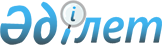 Об утверждении государственного образовательного заказа на подготовку кадров с высшим и послевузовским образованием на 2023-2024 учебный годПостановление акимата Костанайской области от 19 июня 2023 года № 257. Зарегистрировано в Департаменте юстиции Костанайской области 21 июня 2023 года № 10030.
      В соответствии с подпунктом 8) пункта 2 статьи 6 Закона Республики Казахстан "Об образовании" акимат Костанайской области ПОСТАНОВЛЯЕТ:
      1. Утвердить государственный образовательный заказ на подготовку кадров с высшим и послевузовским образованием на 2023-2024 учебный год согласно приложению к настоящему постановлению.
      2. Государственному учреждению "Управление образования акимата Костанайской области" в установленном законодательством Республики Казахстан порядке обеспечить:
      1) государственную регистрацию настоящего постановления в территориальном органе юстиции;
      2) размещение настоящего постановления на интернет-ресурсе акимата Костанайской области после его официального опубликования.
      3. Контроль за исполнением настоящего постановления возложить на курирующего заместителя акима Костанайской области.
      4. Настоящее постановление вводится в действие по истечении десяти календарных дней после дня его первого официального опубликования. Государственный образовательный заказ на подготовку кадров с высшим и послевузовским образованием на 2023-2024 учебный год (за счет средств местного бюджета)
      Сноска. Приложение – в редакции постановления акимата Костанайской области от 19.02.2024 № 71 (вводится в действие со дня его первого официального опубликования).
					© 2012. РГП на ПХВ «Институт законодательства и правовой информации Республики Казахстан» Министерства юстиции Республики Казахстан
				
      Аким Костанайской области 

К. Аксакалов
Приложениек постановлению акиматаКостанайской областиот 19 июня 2023 года№ 257
№
Код и классификация области образования
Код и наименование направления подготовки
Объем государственного образовательного заказа по форме обучения (очная)
Средняя стоимость расходов на обучение одного обучающегося в высших учебных заведениях (за исключением национальных высших учебных заведений) (тенге)
Средняя стоимость расходов на обучение одного обучающегося в высших учебных заведениях (за исключением национальных высших учебных заведений) (тенге)
2023 год
2024 год
1
6B01 Педагогические науки
6B011 Педагогика и психология
4
300 333
672 067
2
6B01 Педагогические науки
6B011 Педагогика и психология
4
300 333
672 067
3
6B01 Педагогические науки
6В013 Подготовка учителей без предметной специализации
2
300 333
672 067
4
6B01 Педагогические науки
6В013 Подготовка учителей без предметной специализации
2
300 333
672 067
5
6B01 Педагогические науки
6В015 Подготовка учителей по естественнонаучным предметам
1
300 333
672 067
6
6B01 Педагогические науки
6В015 Подготовка учителей по естественнонаучным предметам
1
300 333
672 067
7
6B01 Педагогические науки
6В017 Подготовка учителей по языкам и литературе
8
300 333
672 067
8
6B01 Педагогические науки
6В017 Подготовка учителей по языкам и литературе
8
300 333
672 067
Всего
Всего
Всего
15
9
7R09 Здравоохранение (медицина)
Акушерство и гинекология взрослая, детская
6
559 560
1 086 780
10
Анестезиология и реаниматология взрослая, детская
6
559 560
1 086 780
11
Кардиология взрослая, детская
6
559 560
1 086 780
12
Радиология
9
559 560
1 086 780
13
Онкология взрослая
5
559 560
1 086 780
14
Психиатрия взрослая, детская
4
559 560
1 086 780
15
Судебно-медицинская экспертиза
4
559 560
1 086 780
16
Фтизиатрия взрослая, детская
5
559 560
1 086 780
17
Неврология взрослая, детская
3
559 560
1 086 780
18
Педиатрия
2
559 560
1 086 780
19
Оториноларингология взрослая, детская
2
559 560
1 086 780
20
Травматология - ортопедия взрослая, детская
2
559 560
1 086 780
21
Физическая медицина и реабилитация взрослая, детская
2
559 560
1 086 780
22
Гематология взрослая
2
559 560
1 086 780
23
Нейрохирургия взрослая, детская
2
559 560
1 086 780
24
Гастроэнтерология взрослая, детская
2
559 560
1 086 780
25
Эндокринология взрослая, детская
1
559 560
1 086 780
26
Аллергология и иммунология взрослая, детская
1
559 560
1 086 780
27
Неонатология
1
559 560
1 086 780
28
Офтальмология взрослая, детская
1
559 560
1 163 940
29
Патологическая анатомия
1
559 560
1 086 780
30
Нефрология взрослая, детская
1
559 560
1 086 780
31
Ревматология взрослая, детская
1
559 560
1 086 780
32
Челюстно-лицевая хирургия взрослая, детская
1
559 560
1 163 940
Всего 
Всего 
Всего 
70